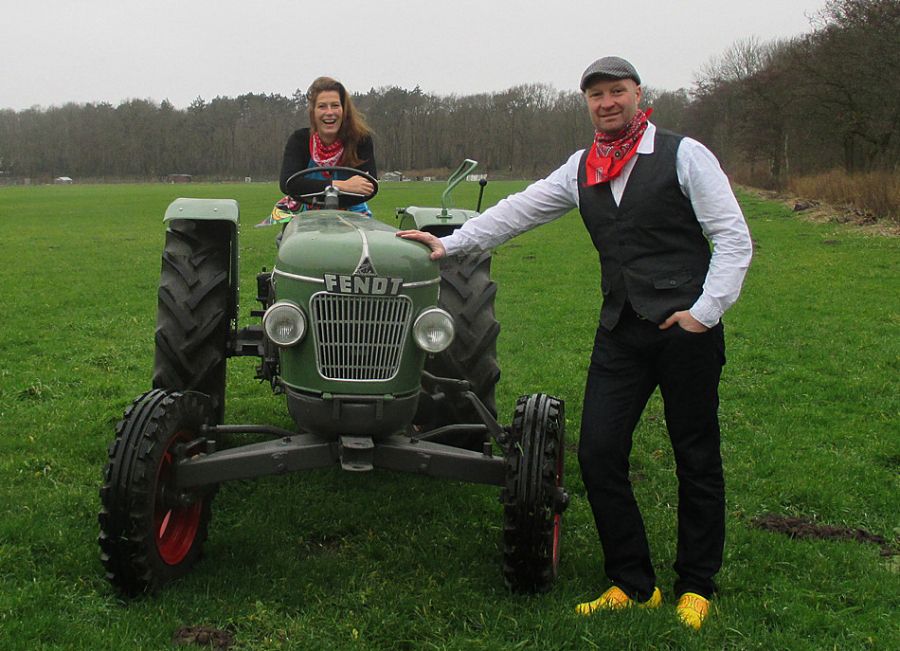 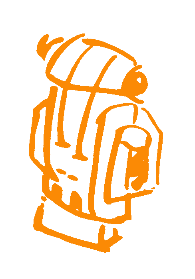 Beste jong-givers, Het is weer tijd voor een Boeren /Boerinnen weekend weekend!!! Deze keer gaan we naar Chiroheem Ertvelde.Wanneer?	9-11 November Waar? 	Chiroheem Ertvelde, Guldensporenlaan 28, 9940 ErtveldeHoe laat?	Om 19 uur op de scouts Prijs? 		30 euroWat mee te brengen: uniformMatje en slaapzakPyjamaGamel en bestel (ook handdoek)Kleren voor het weekend (kleren die vuil mogen worden!)Verkleedkleren thema Boeren en Boerinnen Het weekend zal gedaan zijn om 11:30 in Ertvelde. Ouders die kunnen/willen rijden zijn altijd welkom. Tot op het weekend!Elena Goossens (0491545611)Kwinten CoutonSam Cruyssaert 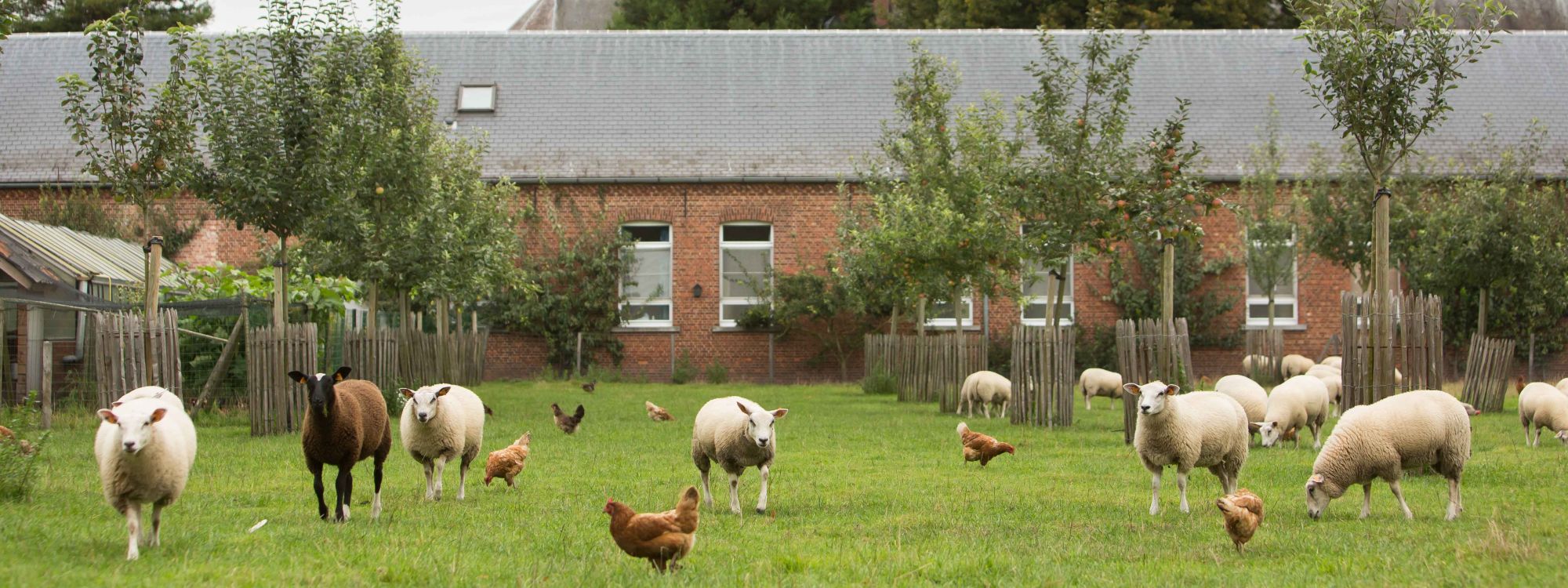 